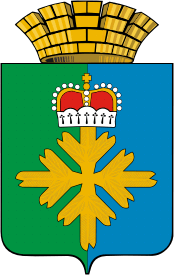 ДУМА ГОРОДСКОГО ОКРУГА ПЕЛЫМШЕСТОГО СОЗЫВАЧЕТЫРНАДЦАТОЕ ЗАСЕДАНИЕРЕШЕНИЕот 22.03.2018 № 109/14п. ПелымО внесении изменений в решение Думы городского округа Пелым от 21.12.2017 № 93/12«Об утверждении бюджета городского округа Пелым на 2018 год и плановый период 2019-2020 годов»На основании Бюджетного кодекса Российской Федерации, Положения о бюджетном процессе в городском округе Пелым, утвержденного решением Думы городского округа Пелым от 19.06.2012 года № 27/3, руководствуясь Уставом городского округа Пелым, Дума городского округа ПелымРЕШИЛА:1. Увеличить доходы местного бюджета на 2018 год на 1 096 000 рублей.2. Увеличить расходы местного бюджета на 2018 год на 1 350 900 рублей.3. Внести в решение Думы городского округа Пелым от 21.12.2017 № 93/12 «Об утверждении бюджета городского округа Пелым на 2018 год и плановый период 2019-2020 годов» следующие изменения:3.1. абзац 1 подпункта 1 пункта 1 изложить в следующей редакции:«1) общий объем доходов бюджета городского округа Пелым составляет:на 2018 год – 159 834 800 рублей, в том числе объем межбюджетных трансфертов из областного бюджета – 103 215 800 рублей»;3.2.абзац 1 подпункта 2 пункта 1 изложить в следующей редакции:«2) общий объем расходов бюджета городского округа Пелым составляет:на 2018 год – 163 364 900 рублей, в том числе объем расходов, осуществляемых за счет субвенций из областного бюджета – 51 181 700 рублей»;       3.3. абзац 1 подпункта 4 пункта 1 изложить в следующей редакции:«4) размер дефицита бюджета городского округа Пелым на 2018 год составляет – 3 530 100 рублей (10,20 % объема доходов бюджета городского округа Пелым без учета утвержденного объема безвозмездных поступлений и поступлений налоговых доходов по дополнительным нормативам отчислений) или 3 275 200 рублей (9,46 % объема доходов бюджета городского округа Пелым без учета утвержденного объема безвозмездных поступлений и поступлений налоговых доходов по дополнительным нормативам отчислений) без учета утвержденных в составе источников финансирования дефицита бюджета городского округа Пелым остатков средств на счетах по учету средств бюджета городского округа Пелым в сумме 254 900 рублей».4. Приложения 1,3,4,6, 9,13 изложить в новой редакции (прилагаются).5. Настоящее решение вступает в силу после официального опубликования (обнародования).6. Опубликовать настоящее решение в газете «Пелымский вестник».7. Контроль исполнения настоящего решения возложить на постоянную комиссию по бюджету и экономической политике (И.Г. Шихалев).Глава городского округа Пелым                         Ш.Т. Алиев Председатель Думы городского округа ПелымТ.А. Смирнова